FORMULAREFormularul  – 1 Formular de ofertă (propunerea financiară) pentru atribuirea  contractuluiFormularul  – 2 Centralizator de preţuriFormularul – 3	Propunere tehnică pentru atribuirea contractuluiFormularul – 4 Declarație privind sănătatea si securitatea în muncăFormularul – 5 Declarație privind conflictul de interese pentru ofertanţi/ ofertanţi asociaţi/ subcontractanţi/terţi susţinătoriFORMULARUL nr. 1OFERTANTUL__________________   (denumirea/numele)FORMULAR DE OFERTĂCătre ....................................................................................................                     (denumirea autorității contractante și adresa completă)    Domnilor,    1. Examinând documentația de atribuire, subsemnații, reprezentanți ai ofertantului _______________________________               , (denumirea/numele ofertantului)     ne oferim ca, în conformitate cu prevederile și cerințele cuprinse în documentația mai sus menționată, să prestăm ,,……………………………………………………………………………………….…pentru suma de ________________________ lei, (suma în litere și în cifre)                                                    la care se adaugă taxa pe valoarea adaugată în valoare de ______________________  lei (suma în litere și în cifre)    2. Ne angajăm ca, în cazul în care oferta noastră este stabilită câștigătoare, să începem serviciile și să terminăm prestarea acestora în conformitate cu specificaţiile din caietul de sarcini în _______ (perioada în litere si în cifre).                      3. Ne angajăm să menținem această ofertă valabilă pentru o durată de______________ zile, respectiv până la data de __________________(durata în litere si în cifre)                                                                                                (ziua/luna/anul) și ea va rămâne obligatorie pentru noi și poate fi acceptată oricând înainte de expirarea perioadei de valabilitate.    4. Până la încheierea și semnarea contractului de achiziție publică această ofertă, împreună cu comunicarea transmisă de dumneavoastră, prin care oferta noastră este stabilită câștigătoare, vor constitui un contract angajant între noi.    5. Întelegem că nu sunteți obligați să acceptați oferta cu cel mai scăzut preț sau orice altă ofertă pe care o puteți primi.Data _____/_____/__________________, în calitate de _____________________, legal autorizat sa semnez                        (semnatura)oferta pentru și în numele ____________________________________.                                                       (denumirea/numele ofertantului)FORMULARUL nr. 2Operator Economic..........................(denumirea)CENTRALIZATOR DE PREŢURI Se va oferta pe fiecare lot în parte.Nu se acceptă oferte parțiale din cadrul lotului și nici oferte alternative.Semnătura ofertantului sau a reprezentantului ofertantului                    .....................................................Numele  şi prenumele semnatarului				        .....................................................Capacitate de semnătura					                     .....................................................Detalii despre ofertant Numele ofertantului  						        .....................................................Ţara de reşedinţă					                    .....................................................Adresa								        .....................................................Adresa de corespondenţă (dacă este diferită)			        .....................................................Adresa de e-mail                                                                                    .....................................................Telefon / Fax							        .....................................................Data 						                                 .....................................................FORMULARUL nr.3OFERTANTUL__________________   (denumirea/numele)PROPUNERE TEHNICĂServicii de servire masă, coffee break și cazare pentru Conferința internațională Limbă, literatură și lingvistică 2023Semnătura ofertantului sau a reprezentantului ofertantului                    .....................................................Numele  şi prenumele semnatarului				        .....................................................Capacitate de semnătura					        .....................................................Detalii despre ofertant Numele ofertantului  						        .....................................................Ţara de reşedinţă					                    .....................................................Adresa								        .....................................................Adresa de corespondenţă (dacă este diferită)			        .....................................................Adresa de e-mail                                                                                    .....................................................Telefon / Fax							        .....................................................Data 							                    ....................................................FORMULARUL nr.4         declaratie privind SĂNATATEA ȘI SECURITATEA ÎN muncĂSubsemnatul, ........................... (nume și prenume), reprezentant împuternicit al ……………………….. (denumirea operatorului economic), declar pe propria răspundere că mă anagajez să prestez ............................. pe parcursul îndeplinirii contractului, în conformitate cu regulile obligatorii referitoare la condițiile de muncă și de protecție a muncii, care sunt în vigoare în România.De asemenea, declar pe propria răspundere că la elaborare ofertei am ținut cont de obligațiile referitoare la condițiile de muncă și de protecție a muncii, și am inclus costul pentru îndeplinirea acestor obligații.Totodată, declar că am luat la cunoştinţă de prevederile art 326 « Falsul în Declaraţii » din Codul Penal referitor la « Declararea necorespunzătoare a adevărului, făcută unui organ sau instituţii de stat ori unei alte unităţi în vederea producerii unei consecinţe juridice, pentru sine sau pentru altul, atunci când, potrivit legii ori împrejurărilor, declaraţia făcuta serveşte pentru producerea acelei consecinţe, se pedepseşte cu închisoare de la 3 luni la 2 ani sau cu amenda »Semnătura ofertantului sau a reprezentantului ofertantului                     .....................................................Numele  şi prenumele semnatarului				        .....................................................Capacitate de semnătura					        .....................................................Detalii despre ofertant Numele ofertantului  						        .....................................................Ţara de reşedinţă					                    .....................................................Adresa								        .....................................................Adresa de corespondenţă (dacă este diferită)			        .....................................................Adresa de e-mail                                                                                    .....................................................Telefon / Fax							        .....................................................Data 							                     .....................................................FORMULARUL nr.5DECLARAȚIE privind conflictul de interesepentru ofertanţi/ ofertanţi asociaţi/ subcontractanţi/terţi susţinătoriSubsemnatul,_______________________________ (nume și prenume), domiciliat (a) in ........ (adresa de domiciliu), identificat (a) cu act de identitate (CI/pasaport), seria .................., nr. ................, eliberat de .............., la data de .................., CNP .........................., reprezentant legal autorizat al______________________________________________(denumirea/numele şi sediul/adresa ofertantului), în calitate de ofertant/ ofertant asociat/ subcontractant /terţ susţinător( după caz), la procedura de atribuire a contractului de achiziţie publică având ca obiect ……………………………………………………. la data de .................. (zi/lună/an), organizată de …………………………, declar pe proprie răspundere, sub sancţiunea excluderii din procedură şi sub sancţiunile aplicate faptei de fals în acte publice, că în calitate de participant la acestă procedură nu ne aflăm într-o situație de conflict de interese în sensul art. 59 și art.60 din Legea nr. 98/2016 privind achizițiile publice, cu modificările și completările ulterioare.-	situația în care ofertantul individual/ofertantul asociat/candidatul/subcontractantul propus/terțul susținător are drept membri în cadrul consiliului de administrație/organului de conducere sau de supervizare și/sau are acționari ori asociați semnificativi persoane care sunt soț/soție, rudă sau afin până la gradul al doilea inclusiv ori care se află în relații comerciale cu persoane cu funcții de decizie în cadrul Autorității/entității contractante sau al furnizorului de servicii de achiziție implicat în procedura de atribuire;-	situația în care ofertantul/candidatul a nominalizat printre principalele persoane desemnate pentru executarea contractului persoane care sunt soț/soție, rudă sau afin până la gradul al doilea inclusiv ori care se află în relații comerciale cu persoane cu funcții de decizie în cadrul Autorității/entității contractante sau al furnizorului de servicii de achiziție implicat în procedura de atribuire.Subsemnatul declar că informaţiile furnizate sunt complete şi corecte în fiecare detaliu şi înţeleg că autoritatea contractantă are dreptul de a solicita, în scopul verificării şi confirmării declaraţiilor, orice documente doveditoare de care dispunem. Inteleg că în cazul în care aceasta declarație nu este conformă cu realitatea sunt pasibil de încălcarea prevederilor legislației penale privind falsul în declarații.Anexat este lista acţionarilor/asociaţilor /membrilor consiliului de administraţie/organ de conducere sau de supervizare / persoane împuternicite din cadrul Universitatii “Dunarea de Jos” din Galati.  Semnătura ofertantului sau a reprezentantului ofertantului                  .....................................................Numele  şi prenumele semnatarului				         ......................................................Capacitate de semnătură                                                                       ......................................................Detalii despre ofertant Numele ofertantului  						        .....................................................Ţara de reşedinţă						        .....................................................Adresa								        .....................................................Adresa de corespondenţă (dacă este diferită)		                     .....................................................Telefon / Fax							        .....................................................Data 							                      ....................................................Lista acţionari/asociaţi /membri în consiliul de administraţie/organ de conducere sau de supervizare / persoane împuternicite din cadrul Universitatii “Dunarea de Jos” din Galati:Semnătura ofertantului sau a reprezentantului ofertantului                  .....................................................Numele  şi prenumele semnatarului				         ......................................................Capacitate de semnătură                                                                       ......................................................Detalii despre ofertant Numele ofertantului  						        .....................................................Ţara de reşedinţă						        .....................................................Adresa								        .....................................................Adresa de corespondenţă (dacă este diferită)		                     .....................................................Telefon / Fax							        .....................................................Data 							                     .....................................................                      Nr. crt.Denumirea serviciuluiUMCant. solicitatăU.MPreț unitar RON fără TVAPreț total RONfără TVAValoare TVAPreț total RONcu TVA0134567=6*%8=6+7LOT 1LOT 1LOT 1LOT 1LOT 1LOT 1LOT 1LOT 1Servicii de servire masa 200 pers x 2 zilepers/zi400se completează de către ofertantse completează de către ofertantse completează de către ofertantse completează de către ofertantServicii de catering (coffee-break)  200 pers x 2 zilepers/zi400se completează de către ofertantse completează de către ofertantse completează de către ofertantse completează de către ofertantServicii de cazare 15 pers. x 1 noaptecameră/ 1 noapte15se completează de către ofertantse completează de către ofertantse completează de către ofertantse completează de către ofertantLOT 2LOT 2LOT 2LOT 2LOT 2LOT 2LOT 2LOT 21.Servicii de catering (coffee-break)  70 pers x 1 zipers/zi70se completează de către ofertantse completează de către ofertantse completează de către ofertantse completează de către ofertantTOTAL se completează de către ofertantse completează de către ofertantse completează de către ofertantNR.CRT.Cerinţe autoritate contractantăPROPUNERE TEHNICĂ OFERTANTServicii de servire masă, coffee break și cazare în Comrat, UTA Găgăuzia, Republica Moldovase completează de către ofertantLOT 1LOT 1LOT 111. Servicii de servire masă, pentru Conferința internațională Limbă, literatură și lingvistică 2023, organizată la Comrat, UTA Găgăuzia, Republica MoldovaDescrierea serviciilor:Datele evenimentului: 12 – 13 mai 2023Nr. pers.: 200 persoaneLocul prestării serviciilor de servire masă: Prestatorul va asigura servirea mesei într-o unitate de alimentatie publica în Comrat, UTA Găgăuzia, Republica MoldovaMeniul va cuprinde, indicativ, dar nu în mod limitativ, următoarele:- supa/ ciorba cel putin 2 sortimente, minimum 350g/ pers.,- cel puțin 3 feluri de mâncare principale (ex. carne de pui sau vită, pește),  minimum 150g/ pers. + 3 tipuri de garnituri asortate felurilor principale propuse minim 200g / pers. + 3 tipuri de salate de însoțire a felului principal minim 200g/pers. + pâine,- desert (cel puțin 3 feluri de desert) minim 150g / pers.,- apă plată și minerală + băuturi răcoritoare (cel puțin 2 tipuri de sucuri) minim 500 ml/ pers., cafea și ceai.Logistica asigurată, cu respectarea normelor de servire a mesei în spații publice aplicabile la momentul respectiv.se completează de către ofertant22. Servicii de servire coffee break pentru Conferința internațională Limbă, literatură și lingvistică 2023, organizată la Comrat, UTA Găgăuzia, Republica MoldovaDescrierea serviciilor:Datele evenimentului: 12 – 13 mai 2023Nr. pers.: 200 persoaneTip servire: bufet suedezLocul: la sediul Universității de Stat din Comrat, unde se desfășoară conferințaBufetul suedez trebuie să cuprindă indicativ, dar nu limitativ, următoarele:Structura meniu/pauză cafea/persoană:- cafea (5 gr/persoană);- ceai (2 gr/ persoană);- frișcă pentru cafea (10 gr/persoană);- apă minerală carbogazoasă/plată (0,5 l/persoană);- plăcinte sărate de diferite tipuri (brânză, cartofi, varză – 100 gr/persoană);- plăcinte dulci de diferite tipuri (mere/ vișine / bostan – 100 gr/persoană);- biscuiți aperitiv (Fingers) (50 gr/persoană);- fructe de sezon (50 gr/persoană).se completează de către ofertant3Servicii de cazare în Comrat, UTA Găgăuzia, Republica Moldova pentru Conferința internațională Limbă, literatură și lingvistică 2023, organizată la ComratDescrierea serviciilor:Datele evenimentului: 12 – 13 mai 2023Nr. pers.: 15 persoane/ 15 camere x 1 noapteLocul: Comrat, UTA Găgăuzia, Republica MoldovaCazarea se va face în unități de cazare de 3 stele sau echivalent, și va avea micul dejun inclus, tip bufet suedez. Bufetul suedez trebuie să cuprindă indicativ, dar nu în mod limitativ, următoarele: aperitive calde, aperitive reci, mâncare gătită, garniture, salate, desert, pâine, băuturi (apă, cafea, sucuri).Gestionarea serviciilor de cazare oferite de către prestator constau în următoarele activităţi:a) Rezervarea camerelor pentru persoanele cazate în regim single.b) Elaborarea diagramelor de cazare, semnarea şi ştampilarea lor de către unitatea de cazare.c) Instruirea - contractantul va instrui persoanele cazate, în momentul cazării precum şi ulterior începerii evenimentelor, în ceea ce priveşte serviciile care se decontează şi regulile care trebuie urmate în unitatea de cazare. Achizitorul nu va fi responsabil pentru consumul şi/sau plata unor servicii suplimentare de către persoanele cazate (cum ar fi serviciile de mini-bar) sau pentru daunele produse de către aceştia, acestea urmând a fi discutate (inclusiv recuperarea costurilor) de către prestator direct cu persoanele cazate.Cazarea trebuie să fie asigurată în camere cu grup sanitar propriu, cu apă caldă, dotate conform dispoziţiilor Ordinului Autorităţii Naţionale pentru Turism nr. 65/2013 pentru aprobarea Normelor metodologice privind eliberarea certificatelor de clasificare a structurilor de primire turistice cu funcţiuni de cazare şi alimentaţie publică, a licenţelor şi brevetelor de turism). Serviciile de mic-dejun vor fi asigurate în concordanţă cu perioada aferentă cazării, în cadrul structurii de primire turistică cu funcțiuni de cazare. Achizitorul îşi rezervă dreptul de a nu accepta o propunere care oferă cazare la o structură de primire turistică cu funcțiuni de cazare care nu respectă specificaţiile prezentului caiet de sarcini şi unde consideră că accesul persoanelor cazate nu se poate face cu uşurinţă sau în condiţii de siguranţă către restaurantul în care se servește masa.În situația oricărei modificări, achizitorul se obligă să anunțe cu cel puțin 48 de ore înainte.Prestatorul va asigura toate serviciile, cu respectarea normelor sanitare și prevederilor legale în vigoare la momentul desfășurării evenimentului.se completează de către ofertantLOT 2LOT 2LOT 241. Servicii de servire coffee break pentru Workshop “Integrarea pe piața muncii a proaspeților absolvenți din Republica Moldova”. Dezvoltarea și consolidarea colaborării cu instituțiile de învățământ superior și parteneri socio-economici din Republica Moldova, organizată la Comrat, UTA Găgăuzia, Republica MoldovaDescrierea serviciilor:Datele evenimentului: 25 iulie 2023Nr. pers.: 70 persoaneTip servire: bufet suedezLocul: la sediul Universității de Stat din Comrat, unde se desfășoară evenimentulBufetul suedez trebuie să cuprindă indicativ, dar nu limitativ, următoarele:Structura meniu/pauză cafea/persoană:- cafea (5 gr/persoană);- ceai (2 gr/ persoană);- frișcă pentru cafea (10 gr/persoană);- apă minerală carbogazoasă/plată (0,5 l/persoană);- plăcinte sărate de diferite tipuri (brânză, cartofi, varză – 100 gr/persoană);- plăcinte dulci de diferite tipuri (mere/ vișine / bostan – 100 gr/persoană);- biscuiți aperitiv (Fingers) (50 gr/persoană);- fructe de sezon (50 gr/persoană).se completează de către ofertant5TERMEN DE PRESTARELot 1 în perioada 12 - 13 mai 2023 și lot 2 în data de 25 iulie 2023, conform specificațiilor din prezentul caiet de sarcini. Ora de servire a mesei va fi stabilită cu minimum 48 de ore înaintea evenimentului.se completează de către ofertant6MODALITATEA DE DERULARE A CONTRACTULUIa)	Prestarea serviciilor se va face în strânsă colaborare cu compartimentul de specialitate al achizitorului. Achizitorul va furniza operatorului economic, care va fi declarat câștigător, toate detaliile cu minim 48 de ore înainte de data evenimentului.b)	Plata pentru serviciile prestate se va face în termen de maxim 30 de zile de la recepţia şi înregistrarea facturii în original de către contractant, la sediul achizitorului, însoţită de dovada prestării serviciilor.se completează de către ofertant7RECEPȚIA SERVICIILORRecepţia se va face în mod obligatoriu pe baza următoarelor documente:-	Factură fiscală;-	Proces-verbal de prestare a serviciilor;-	Lista de prezență.se completează de către ofertant8MODALITATEA DE PLATĂAchizitorul va face plata serviciilor realizate de către contractant după recepţionarea facturii şi a documentele justificative pentru serviciile efectiv prestate și confirmate. Menţionăm că documentele justificative aferente unei facturi se vor depune la sediul Achizitorului în format hârtie.Prestarea serviciilor se consideră finalizată, după semnarea procesului verbal de ambele părți, fără obiecțiuni, și prezentarea documentelor justificative de contractant, achizitorului. Plata se va face în termen de maxim 30 de zile de la recepţia şi înregistrarea facturii în original de către contractant, la sediul achizitorului, însoţită de dovada prestării serviciilor..Documentele justificative care trebuie să însoţească factura:-	diagrama de cazare;-	liste prezență semnate de fiecare participant;-	alte documente relevante.se completează de către ofertant9VALABILITATEA OFERTEIOferta va fi valabilă pe o perioadă de minim 30 de zile de la data limită pentru depunerea ofertelor comunicată de Autoritatea contractantă în Invitația de participare.se completează de către ofertantNr. Crt.Numele şi PrenumeleFuncţia în cadrul ofertantuluiProf. univ. dr. ing. Puiu - Lucian GEORGESCURectorProf. univ. dr. Nicoleta BĂRBUȚĂ - MIȘUPRORECTOR responsabil cu managementul financiar și strategiile administrativeProf. dr. ing. Elena MEREUȚĂPRORECTOR responsabil cu activitatea didactică și asigurarea calitățiiConf. univ. dr. Ana ȘTEFĂNESCU PRORECTOR responsabil cu managementul resurselor umane și juridicProf. univ. dr. ec. dr. ing. habil. Silvius STANCIUPRORECTOR responsabil cu activitatea de cercetare, dezvoltare, inovare și parteneriatul cu mediul economico-socialConf. dr. ing. Ciprian VLADPRORECTOR responsabil cu strategiile universitare și parteneriatul cu studențiiAsist. univ. dr. Alexandru NECHIFORPRORECTOR responsabil cu strategiile și relațiile instituționaleProf. dr. ing. Eugen-Victor-Cristian RUSUDirector C.S.U.D.Cristian-Laurentiu DAVIDDirector Interimar Direcția Generală AdministrativăEc. Aurelia-Daniela MODIGA Director Interimar Directia EconomicaEc. Mariana BĂLBĂRĂUȘef Serviciu interimar Serviciul FinanciarEc. Marian DĂNĂILĂDirector Interimar Direcția Achiziții Publice  și Monitorizare ContracteCostică COȘTOIDirector Interimar Direcția Juridică și Resurse UmaneOana CHICOȘConsilier juridicElena-Marinela OPREAConsilier juridicAndreea ALEXAConsilier juridicAdrian DUMITRAȘCUȘef birou juridicAlina-Genoveva MAZURUȘef Serviciu Interimar Serviciul ContabilitateNeculai SAVAAdministrator financiarMargareta DĂNĂILĂAdministrator financiarMagdalena ManoilescuAdministrator patrimoniuMadalina Daniela MihaiAdministrator patrimoniuGina Aurora NeculaDecan – Facultatea TransfrontalierăAlexandra Monica TomaDirector - Departamentul de Științe Socio-UmaneMaricica StoicaDepartamentul Științele ViețiiMihaela IfrimDepartamentul de Literatură, Lingvistică și JurnalismGeorgiana CiobotaruDepartamentul de Științe Socio-UmaneMarcela PortaseAdministratul patrimoniu - Departamentul de Științe Socio-Umane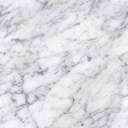 